水力鴨子船               校名：高雄市立文府國中一、緣起：全台只有高雄才有的鴨子水陸觀光船。水陸兩用車（Duck Tour）原本是第二次世界大戰時，美軍拿來運送軍人或戰備物資登陸時的運輸工具。後來由美國波士頓先將水陸兩用車運用在觀光用途上，意外得到好評。讓我們來研究看看以水為動力來推動鴨子船在水上行走的奧秘吧!二、遊戲材料：                                                   寶特瓶或保麗龍船體、養樂多吸管、保麗龍切割器、保麗龍膠、鑽孔器。三、活動過程： (一)程序：    每件作品於裝填同高度的水後由起點線出發，以水壓向後噴出為動力並驅動船前進，使船能在水面航行，至作品動力消失且完全靜止後計算前進距離。(二)賽道說明(如下圖)：  水槽長度：起始區30公分，跑道及終點區110公分，總長140公分、寬度50公分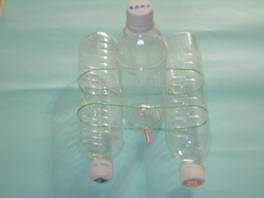 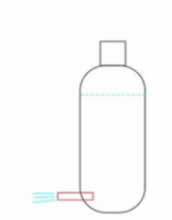 